МГНОК  основано в 1963 году проф. А.Л. МясниковымУважаемый коллега! Московское городское научное общество кардиологов им. А.Л. Мясникова проводит очередное  534-е  заседание в среду, 15 ноября 2017 года в 17.00ПОВЕСТКА ЗАСЕДАНИЯСЕРДЕЧНАЯ НЕДОСТАТОЧНОСТЬ И ФИБРИЛЛЯЦИЯ ПРЕДСЕРДИЙПервый заместитель генерального директора ФГБУ «НМИЦ кардиологии» Минздрава России, руководитель отдела заболеваний миокарда и сердечной недостаточности НИИ клинической кардиологии им. А.Л. Мясникова, заведующий кафедрой кардиологии ФГБУ ДПО РМАНПО,профессор, д.м.н. Терещенко С.Н.«Хроническая сердечная недостаточность и фибрилляция предсердий»Старший научный сотрудник отдела клинических проблем атеротромбоза, к.м.н Кропачева Е.С.«Профилактика тромбоэмболических осложнений у больных фибрилляцией предсердий и хронической сердечной недостаточностью»Заседание аккредитовано в системе непрерывного постдипломного образованияЗаседание состоится в конференц-зале ФГБУ ГНИЦ профилактической медицины по адресу: Москва, Петроверигский пер., дом 10, проезд до станции метро «Китай-город»контакты: mgnok@mail.ru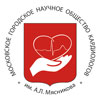 МОСКОВСКОЕ ГОРОДСКОЕ НАУЧНОЕОБЩЕСТВО КАРДИОЛОГОВим.  А.Л. Мясникова            121552,Москва, 3-я Черепковская ул., д. 15а              тел.: 8(495) 4146133                                                                                                     8 (495) 4146838